Отчет  за 2018 год о реализации плана мероприятий по улучшению качества оказания услуг организациями, осуществляющими образовательную деятельность, находящихся на территории Свердловской области, по результатам проведенной в 2017 году независимой оценки качества оказания услуг Муниципальное бюджетное учреждение «Центр психолого-педагогической, медицинской и социальной помощи» 6630009003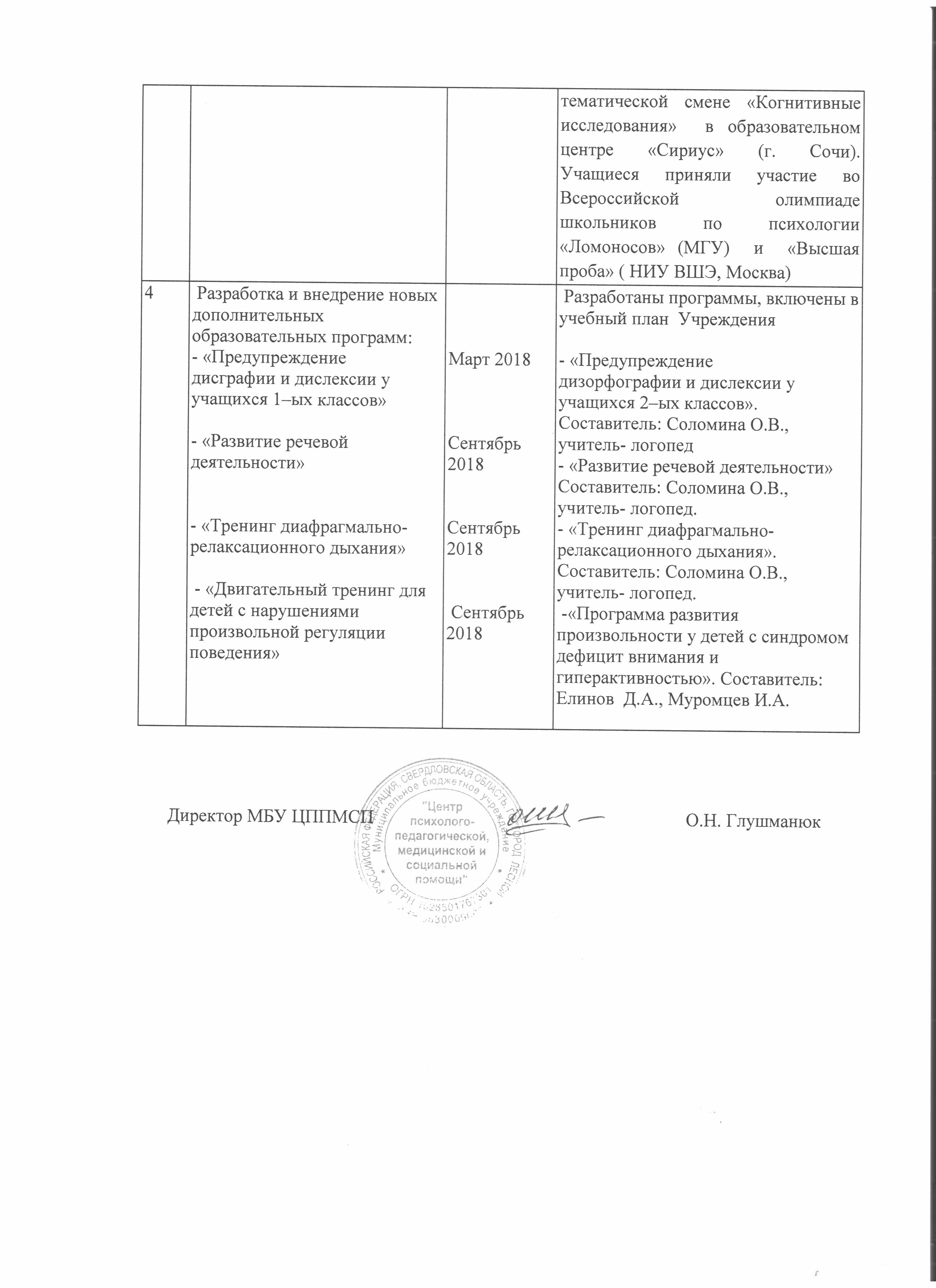 №п/пНаименование мероприятияСрок выполненияИнформация об выполнении, результат1 Участие в целевой программе по развитию материально технической базы психолого-медико- педагогической  комиссии Министерства общего и профессионального образования Свердловской области Июнь 2018Подготовлен и направлен в комиссию Министерства общего и профессионального образования Свердловской области   пакет документов для участия в конкурсном отборе муниципальных организаций для оснащения оборудованием территориальных ПМПК, заявка принята к рассмотрению.    Поставки оборудования планируются на март- апрель 2019 года2. Обеспечение условий для охраны и укрепления здоровья обучающихся через : Оптимальную организацию питьевого режима;- проведение работ по замене светильниковОрганизация питания  в учреждении не предусмотренапостоянноВ учреждении обеспечено выполнение питьевого режима. Ответственный заведующая хозяйством-Мандюр А.В.проведение работ по замене светильников в настоящее время    невозможно ввиду отсутствия финансирования  3 Организация   работы школы юного психолога с целью       развития творческих способностей и интересов обучающихся и возможностей представления  результатов  этой работы на  научно- практических конференциях и конкурсах разного уровня с января 2018 г.Исследовательская работа ученицы МАОУ «Лицей» Касаткиной Анны, выполненная   под руководством О.Н. Глушманюк, «Особенности иррациональных установок и копинг-стратегий у подростков, принадлежащих к интернет-субкультуре Анорексия (ISA)» представлена на Всероссийской конференции школьников «Интеллектуальное возрождение» в г. Санкт Петербург, (1 место).  Касаткина   Анна   успешно прошла конкурсный отбор для  участия   в 